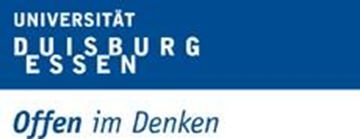 Fakultät für Ingenieurwissenschaften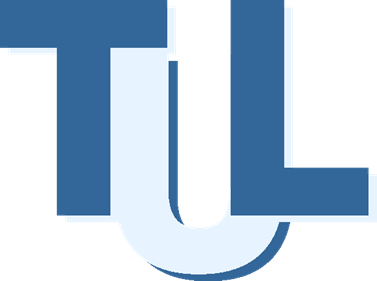 Exposé für eine Bachelor-/Masterarbeit zur Erlangung des Grades einesBachelor of Science/Master of Sciencein [Studiengang]über das ThemaDeutscher Titel-Englischer TitelVorgelegt von:Vorname, Name							Matrikelnummer: …….Ausgangslage/SituationProblemstellung/HerausforderungForschungsstandZielsetzung und AufgabenstellungGliederungLiteraturverzeichnis